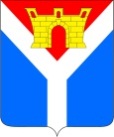 АДМИНИСТРАЦИЯ УСТЬ-ЛАБИНСКОГО ГОРОДСКОГО ПОСЕЛЕНИЯ  УСТЬ-ЛАБИНСКОГО РАЙОНА П О С Т А Н О В Л Е Н И Еот 16.01.2019			                                                                              № 23город Усть-ЛабинскО временном ограничении дорожного движения транспортных средств на улице Коминтерна в городе Усть-ЛабинскеВ соответствии с Федеральным законом от 10 декабря 1995 года № 196-ФЗ «О безопасности дорожного движения», статьями 7, 14 Федерального Закона от 6 октября 2003 года № 131-ФЗ  «Об общих принципах организации местного самоуправления в Российской Федерации», на основании Федерального закона от 08 ноября 2007 года № 257-ФЗ «Об автомобильных дорогах и о дорожной деятельности в Российской Федерации и о внесении изменений в отдельные законодательные акты Российской Федерации», руководствуясь постановлением главы администрации (губернатора) Краснодарского края от 18 января 2012 года № 23 "Об утверждении Порядка осуществления временных ограничений или прекращения движения    транспортных  средств  по  автомобильным  дорогам регионального или межмуниципального значения, местного значения в Краснодарском крае", в целях обеспечения безопасности дорожного движения и сохранения несущей способности конструктивных элементов автомобильной дороги,                          п о с т а н о в л я ю:Временно, с 01 февраля 2019 года по 31 декабря 2019 года, ограничить дорожное движение для всех транспортных средств на автомобильной дороге по улице Коминтерна от улицы Красная до улицы Ободовского в городе Усть-Лабинске.Рекомендовать ООО «ГлавКубаньСтрой», выполняющей строительство объекта «Образовательная организация «Усть-Лабинский лицей», в городе Усть-Лабинске, произвести установку соответствующих дорожных знаков согласно схемы временной организации дорожного движения на автомобильные дороги улицы Коминтерна для реализации принимаемых ограничений в дорожном движении.Рекомендовать отделу МВД России по Усть-Лабинскому району (Артюков) обеспечить контроль за соблюдением Правил дорожного движения в рамках реализации мероприятий по обеспечению безопасности дорожного движения на территории Усть-Лабинского городского поселения Усть-Лабинского района.Отделу по общим и организационным вопросам администрации Усть-Лабинского городского поселения Усть-Лабинского района (Чухирь) опубликовать настоящее постановление в районной газете «Сельская новь» и разместить на официальном сайте администрации Усть-Лабинского городского поселения в сети Интернет.Контроль за исполнением настоящего постановления возложить на заместителя главы Усть-Лабинского городского поселения Усть-Лабинского района Р.А. Магамадова.Постановление вступает в силу со дня его опубликования.ГлаваУсть-Лабинского городского поселенияУсть-Лабинского района					                     С.В. Выскубов